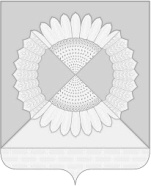 АДМИНИСТРАЦИЯ ГРИШКОВСКОГО СЕЛЬСКОГО ПОСЕЛЕНИЯ
КАЛИНИНСКОГО РАЙОНАРАСПОРЯЖЕНИЕсело ГришковскоеО дежурстве ответственных должностных лиц администрации Гришковского сельского поселенияКалининского района В соответствии с Уставом Гришковского сельского поселения Калининского района, в целях поддержания общественного порядка и обеспечения безопасности населения в входные и праздничные дни ноября 2021 года:1. Утвердить график дежурства ответственных должностных лиц администрации Гришковского сельского поселения Калининского района в период с 30 октября по 7 ноября 2021 г. согласно приложению.2. Всем ответственным лицам оказывать всемерно содействие правоохранительным органам по поддержанию общественного порядка в местах массового пребывания граждан, о подозрительных лицах сообщать в ОМВД России по Калининскому району.3. Контроль за выполнением настоящего распоряжения оставляю за собой.4. Распоряжение вступает в силу со дня его подписания.Глава Гришковского сельского поселенияКалининского района                                                                       Т.А. НекрасоваПриложениек распоряжению администрации Гришковского сельского поселения Калининского района от 28.10.2021 № 52- рГРАФИК дежурства в праздничные и выходные дни ответственных должностных лиц администрации Гришковского сельского поселения Калининского района в период с 30.10.2021 г. по 07.11.2021 г.Глава Гришковского сельского поселения Калининского района                                                                       Т.А. Некрасоваот28.10.2021 №52- рФамилия, имя, отчествотелефон30.10. 202131.10. 202101.11. 202102.11.202103.11. 202104.11.202105.11.202106.11.202107.11 2021Некрасова Т.А.+7 918 9318172XXXXXXXXXШеремет Д.В.+7 918 1452406XXXXXБондаренко Н.Н.+7 918 6306037XXКурдицкая В.А.+7 918 0374302XX